Мой прадедушка родился 10 апреля 1905 года в деревне Ястребки Рязанской области, работал жестянщиком, плотником и слесарем. В 1923 году женился, воспитывал 7 детей.В 1941 году добровольцем ушел на Великую Отечественную войну, воевал на Калининском направлении. Калининский фронт существовал с 1941 по 1943 годы в центральной России и Белоруссии, участвовал в битве за Москву. Награжден: орденом Отечественной войны I степени и медалями: «За победу над Германией в 1941-1945 гг.», впоследствии награждался юбилейными медалями 30 и 40 лет победы в ВОВ.3 августа 1943 года был тяжело ранен в плечо и долго пролежал в госпитале, после чего был демобилизован и больше в боевых действиях не участвовал. В возрасте 81 года после окончания войны вместе с семьей переехал в Москву и работал по специальности. Умер в 1986 году в возрасте 81 года.К сожалению, я своего прадедушку не видела при жизни, но мои бабушка и мама хранят его награды и рассказывают мне о нем.Я горжусь своим прадедушкой и буду хранить память о нем!Рюмина Анастасия, ученица 6 «Г» класса.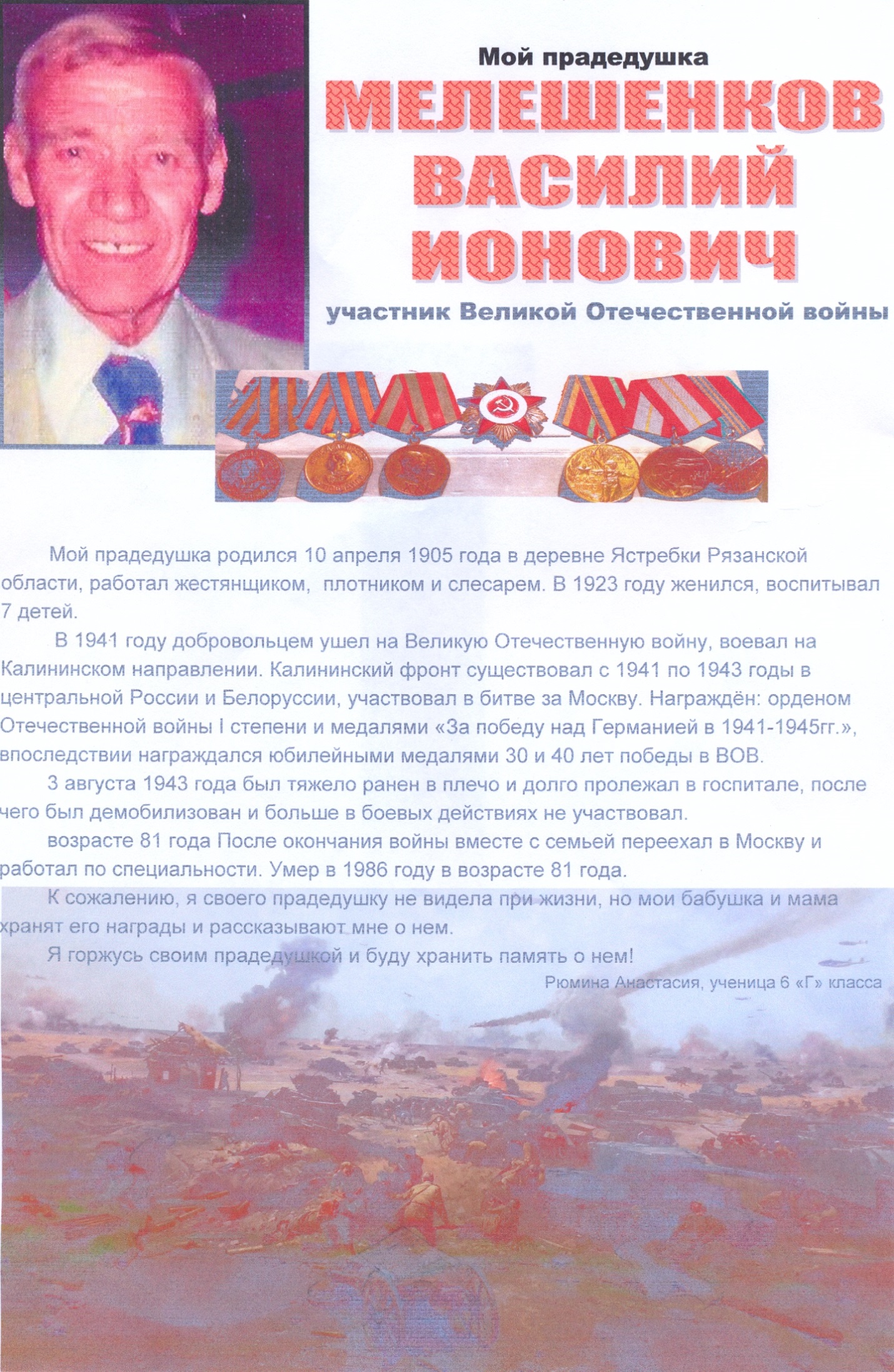 